APPLICATION FORM FOR SCHOOL OF EDUCATIONPROGRAMMES OF STUDYPlease complete this Application Form using the Notes for Applicants Insert an ‘X’ in the relevant box belowUK/EU National, resident in the European Economic Area (EEA) or Switzerland for last 3 years		UK/EU National, temporarily employed outside the EEA or Switzerland	Non-EU National, exempt from Immigration Control and resident in UK for last 3 years	Non-EU National, with Refugee Status or Exceptional Leave to Remain	National of Norway, Iceland, Liechtenstein or Switzerland in the UK as Migrant Worker	None of the above			If not British or European Union National, date of most recent entry to the UKSection 9                            Disabilities (Insert an ‘X’ in the relevant boxes below)No known Disability 	Blind/Partially Sighted                                          Dyslexia		Wheelchair User/Mobility Difficulties		              Deaf/Hearing Impairment 	Mental Health Difficulties		                   Personal Care Support	Multiple Disabilities		 Unseen Disabilities, e.g. Diabetes 		Autistic Spectrum Disorder or Asperger Syndrome		If you have a disability not listed above, please give brief details 						If support is required as a consequence of the above, please give brief detailsIf you are a  undergraduate are you in receipt of Disabled Students Allowance?	Yes		No	UK Border Agency Sponsor Licence Number: 1GF1B20B2Section 13SUPPORTING DOCUMENTATION CHECK LISTPlease remember to include the following documentation:Degree certificates and transcriptsA valid IELTS certificate or proof of your language proficiency (if applicable)Two referencesFee and curriculum confirmation formIf you do not submit the required documents with your application it cannot be processedSection 14ADDITIONAL STATISTICAL DATA QUESTIONNAIREThe information on this page is required for statistical purposes only and will not be made available to staff considering the application for admission.  Please tick the appropriate boxes.Gender	Male 	             FemaleMarital Status 	Married	             Single	            Divorced		Ethnicity (Please insert a X in the appropriate box)White                                      British		                                  Irish		  Irish Traveller 		                                      Scottish		                               Welsh	  	Other White Background 		------------------------------------------------------------------------------------------------------------------------------------------------Black or Black British                                		                             African		Other Black Background		------------------------------------------------------------------------------------------------------------------------------------------------Asian or Asian British                                       Indian		                            Pakistani		                        Bangladeshi			                                   Chinese		   Other Asian Background------------------------------------------------------------------------------------------------------------------------------------------------Mixed       White & Black 		     White & Black African		                     White & Asian        Other Mixed Background	------------------------------------------------------------------------------------------------------------------------------------------------Other Ethnic Background						OccupationMost recent occupation of yourself,			or, if entering at under age 21 (undergraduate)or 25 (postgraduate), the person with the highest earnings in your householdSpecial Student Status (Please insert a X in the appropriate box)     Entered HE via Scottish Wider Access Programme		   Entered HE via another Access Programme		     Incoming SOCRATES-ERASMUS Student		Other Incoming Exchange or Visiting Student     (Institutional Contract)		   	Not Applicable		Are you a first generation student?   	Yes				No	 (if you are the first person in your household to go to University please insert a cross in the Yes box)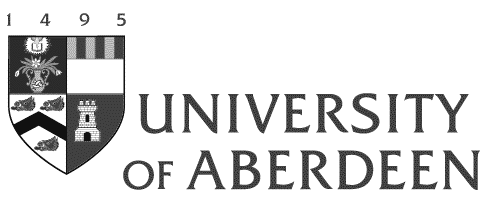 Please return to: bapd@abdn.ac.ukApplicant Ref No (will be allocated by the University)Date Received (entered by the University)Section 1                                           Name Details (BLOCK Letters Please)Section 1                                           Name Details (BLOCK Letters Please)Section 1                                           Name Details (BLOCK Letters Please)Section 1                                           Name Details (BLOCK Letters Please)Surname/Family NameForename 1Forename 2Forename 3Title: (Miss/Ms/Mrs/Mr/Dr)Date of Birth(DD/MM/YYYY)Previous Name (if applicable)Section 2                              Programme to which Application is being madeSection 2                              Programme to which Application is being madeSection 2                              Programme to which Application is being madeSection 2                              Programme to which Application is being madeSection 2                              Programme to which Application is being madeSection 2                              Programme to which Application is being madeSection 2                              Programme to which Application is being madeEducation (In-Service) Programmes (Please tick appropriate programme below)Education (In-Service) Programmes (Please tick appropriate programme below)Education (In-Service) Programmes (Please tick appropriate programme below)Education (In-Service) Programmes (Please tick appropriate programme below)Education (In-Service) Programmes (Please tick appropriate programme below)Education (In-Service) Programmes (Please tick appropriate programme below)Education (In-Service) Programmes (Please tick appropriate programme below)PG Cert Gaelic Medium EducationMSc/Dip/Cert Leadership in Professional ContextsMSc/Dip/Cert Leadership in Professional ContextsMSc/Dip/Cert Leadership in Professional ContextsMSc/Dip/Cert Leadership in Professional ContextsMEd/Dip/Cert Inclusive PracticePG Cert Teaching and Learning in the Primary ContextPG Cert Teaching and Learning in the Primary ContextPG Cert Teaching and Learning in the Primary ContextPG Cert Teaching and Learning in the Primary ContextMasters in EducationMSc/Dip/Cert MindfulnessMSc/Dip/Cert MindfulnessMSc/Dip/Cert MindfulnessMSc/Dip/Cert MindfulnessMEd/Dip/Cert Autism and LearningMEd/Dip/Cert Pastoral Care, Guidance and Pupil SupportMEd/Dip/Cert Pastoral Care, Guidance and Pupil SupportMEd/Dip/Cert Pastoral Care, Guidance and Pupil SupportMEd/Dip/Cert Pastoral Care, Guidance and Pupil SupportMEd/Dip/Cert Community Learning and DevelopmentMSc/Dip/Cert Person Centred CounsellingMSc/Dip/Cert Person Centred CounsellingMSc/Dip/Cert Person Centred CounsellingMSc/Dip/Cert Person Centred CounsellingMEd/Dip/Cert Early YearsPG Cert Teaching Qualification in Further Education (SQF 11)PG Cert Teaching Qualification in Further Education (SQF 11)PG Cert Teaching Qualification in Further Education (SQF 11)PG Cert Teaching Qualification in Further Education (SQF 11)BA in Professional DevelopmentTeaching Qualification in Further Education (SCQF 9)Teaching Qualification in Further Education (SCQF 9)Teaching Qualification in Further Education (SCQF 9)Teaching Qualification in Further Education (SCQF 9)Intended Source of Funding:(Please complete the enclosed Fee & Curriculum Confirmation Form)Intended Source of Funding:(Please complete the enclosed Fee & Curriculum Confirmation Form)Is your funding already guaranteed?Is your funding already guaranteed?YesYesNoSection 3                                          Address Details (BLOCK Letters Please)Contact Address (for correspondence)Section 3                                          Address Details (BLOCK Letters Please)Contact Address (for correspondence)Section 3                                          Address Details (BLOCK Letters Please)Contact Address (for correspondence)Section 3                                          Address Details (BLOCK Letters Please)Contact Address (for correspondence)Section 3                                          Address Details (BLOCK Letters Please)Contact Address (for correspondence)Section 3                                          Address Details (BLOCK Letters Please)Contact Address (for correspondence)Address Line 1Address Line 2Address Line 3CountryPostcode/Zip CodeTelephone Number(with country and area code)DayEveningFax Number (if available)E-mail Address (please print carefully))Section 4              Educational (Higher and Further) and Other Relevant Qualifications (BLOCK Letters Please)Section 4              Educational (Higher and Further) and Other Relevant Qualifications (BLOCK Letters Please)Section 4              Educational (Higher and Further) and Other Relevant Qualifications (BLOCK Letters Please)Section 4              Educational (Higher and Further) and Other Relevant Qualifications (BLOCK Letters Please)Please list below, in chronological order, your educational, professional and other relevant qualifications for entry including those you hope to obtain.  Include College and University programmes only.  Please enclose a transcript of your main degree qualification(s) (translated into English where appropriate).Please list below, in chronological order, your educational, professional and other relevant qualifications for entry including those you hope to obtain.  Include College and University programmes only.  Please enclose a transcript of your main degree qualification(s) (translated into English where appropriate).Please list below, in chronological order, your educational, professional and other relevant qualifications for entry including those you hope to obtain.  Include College and University programmes only.  Please enclose a transcript of your main degree qualification(s) (translated into English where appropriate).Please list below, in chronological order, your educational, professional and other relevant qualifications for entry including those you hope to obtain.  Include College and University programmes only.  Please enclose a transcript of your main degree qualification(s) (translated into English where appropriate).Qualification Title, Subject and Level (e.g.  BSc Biology, MBBS)University/College of Study (if not UK, please state which country)Result or GradeDate of Award or Anticipated Award (Month/Year)Section 5                                           Employment History (BLOCK Letters Please)Section 5                                           Employment History (BLOCK Letters Please)Section 5                                           Employment History (BLOCK Letters Please)Section 5                                           Employment History (BLOCK Letters Please)Please enter periods of employment or research experience in chronological order, with most recent at the topPlease enter periods of employment or research experience in chronological order, with most recent at the topPlease enter periods of employment or research experience in chronological order, with most recent at the topPlease enter periods of employment or research experience in chronological order, with most recent at the topDate From(Month/Year)Date To(Month/Year)Employer (if not UK, please state which country)Title and Description of Post heldSection 6   English Language Proficiency (please complete if your first language (‘mother tongue’) is not English)(If you have not yet taken a test please state your anticipated test date)Please provide a copy of your English Language Proficiency.Section 7                                                   Personal Details (BLOCK Letters Please)Section 7                                                   Personal Details (BLOCK Letters Please)Section 7                                                   Personal Details (BLOCK Letters Please)Section 7                                                   Personal Details (BLOCK Letters Please)Section 7                                                   Personal Details (BLOCK Letters Please)Section 7                                                   Personal Details (BLOCK Letters Please)Section 7                                                   Personal Details (BLOCK Letters Please)Section 7                                                   Personal Details (BLOCK Letters Please)Section 7                                                   Personal Details (BLOCK Letters Please)Insert an ‘X’ in the relevant boxes belowInsert an ‘X’ in the relevant boxes belowInsert an ‘X’ in the relevant boxes belowInsert an ‘X’ in the relevant boxes belowInsert an ‘X’ in the relevant boxes belowInsert an ‘X’ in the relevant boxes belowInsert an ‘X’ in the relevant boxes belowInsert an ‘X’ in the relevant boxes belowInsert an ‘X’ in the relevant boxes belowHave you previously studied in UK Higher Education?YesNoNoIf yes, please enter HESA Student Identifier:Have you been a student in this University before?Have you been a student in this University before?YesYesNoNoIf yes, please give your Student Identification number, if knownIf yes, please give your Student Identification number, if knownIf yes, please state most recent University of Aberdeen programmeIf yes, please state most recent University of Aberdeen programmeApplicants for part-time School of Education In-Service programmes should enter their GTC number (if applicable):Applicants for part-time School of Education In-Service programmes should enter their GTC number (if applicable):Have you previously been refused admission to study, or continuation of study, other than on academic grounds?Have you previously been refused admission to study, or continuation of study, other than on academic grounds?YesYesNoNoIf you have a relevant criminal conviction, please tick the box.  (Please refer to Notes for Applicants)	If you have a relevant criminal conviction, please tick the box.  (Please refer to Notes for Applicants)	YesYesNoNoSection 8                                                   Residential Entry CategorySection 8                                                   Residential Entry CategoryPermanent Domicile – Country (if not in UK); Local Authority (if within UK):Country of Birth:Nationality:Section 10                                                  Referee Details (BLOCK Letters Please)Applicants must provide two work based references or other suitable people who are familiar with your recent academic work and willing to provide references.  It would speed up the application process if references could be submitted with a hard copy of your Application Form.  References should be signed across the seal of the envelope by the Referee or can be sent in the form of an e-mail directly from the referee in a pdf attachmentSection 11                                     How did you hear about this Programme? (Insert an ‘X’ in the relevant box below) Section 11                                     How did you hear about this Programme? (Insert an ‘X’ in the relevant box below) Section 11                                     How did you hear about this Programme? (Insert an ‘X’ in the relevant box below) Section 11                                     How did you hear about this Programme? (Insert an ‘X’ in the relevant box below) Section 11                                     How did you hear about this Programme? (Insert an ‘X’ in the relevant box below) Section 11                                     How did you hear about this Programme? (Insert an ‘X’ in the relevant box below) 1.  University Prospectus6.  University Visit to your Institution11. Academic Department2.  WWW7.  Aberdeen International Officer12. Your own teaching staff3.  Higher Education Convention or Fair8.  Family/Friends13. Word of mouth4.  British Council9.  Open Day14. Other (please specify):5.  Your own School10.  Newspaper/Journal (please specify):Section 12                                                           Personal StatementPlease enter below a personal statement by yourself which could include: details of your aptitude for study; details of any relevant practical experience, responsibilities, study abroad; outside interests; reasons for wishing to study at the University of Aberdeen; where appropriate, reasons for wishing to visit the UK etc.Please continue on a separate sheet if necessary.DeclarationI certify that the information given in this application is correct and complete.  If I am admitted to the University I undertake to observe the University’s Regulations and to ensure payment of tuition fees and other financial liabilities to the University.   I agree that the  may process personal data contained in this form, or other data which the University may obtain from me or other people whilst I am an applicant and student, for any purposes connected with my application or for any other legitimate reason.Signature of Applicant:						                    Date: